Фотоматериал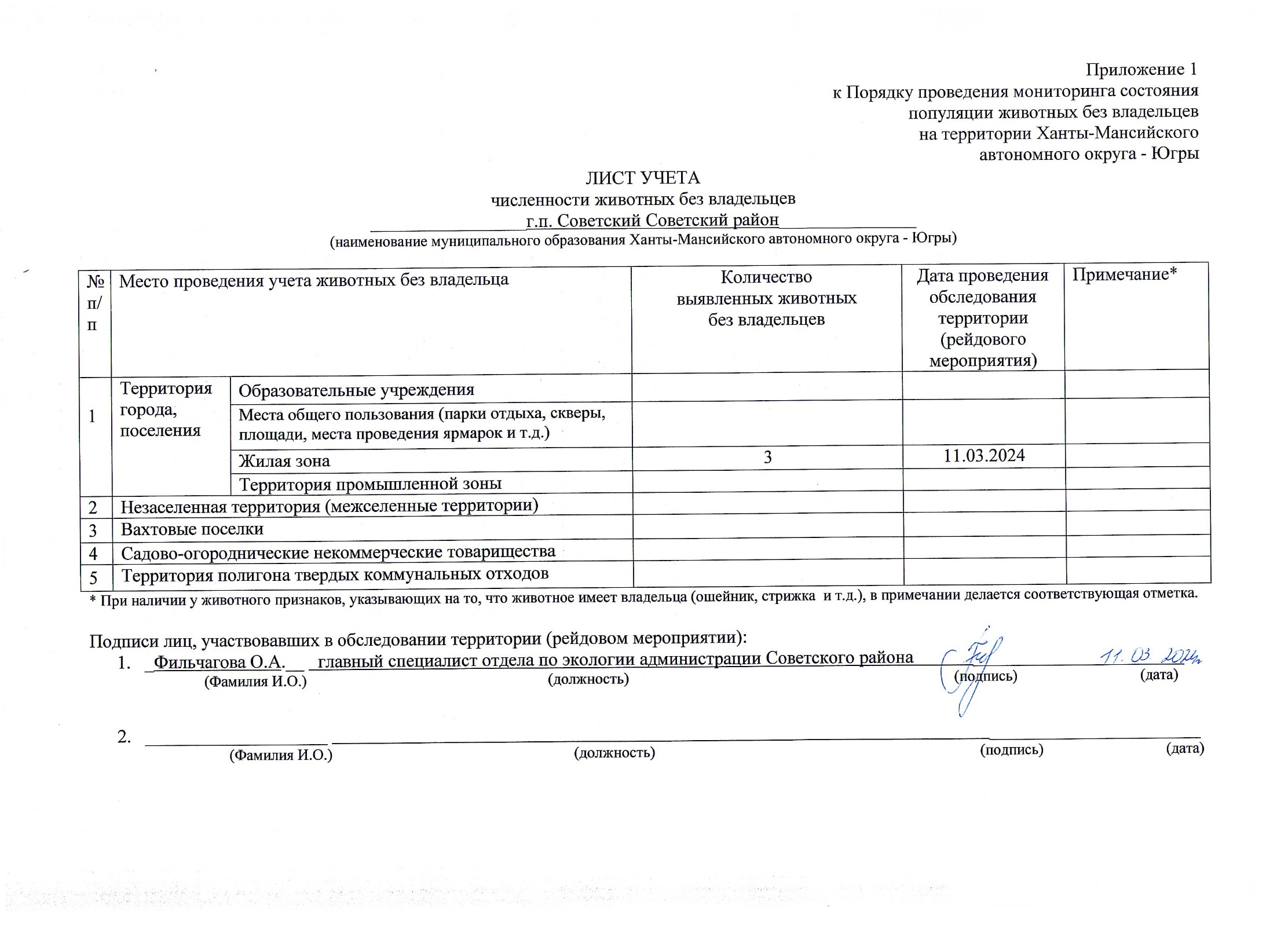 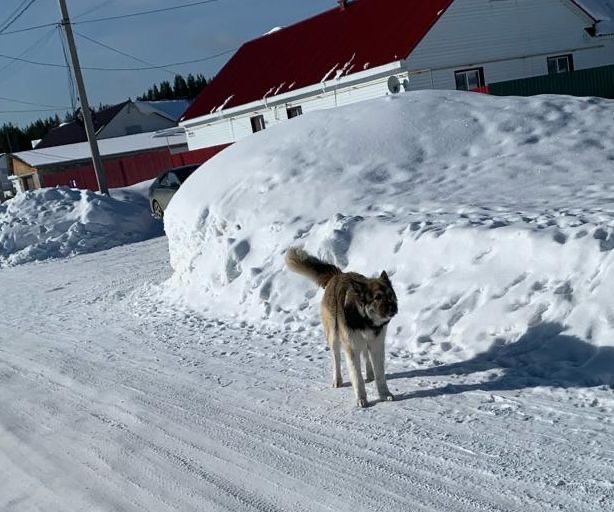 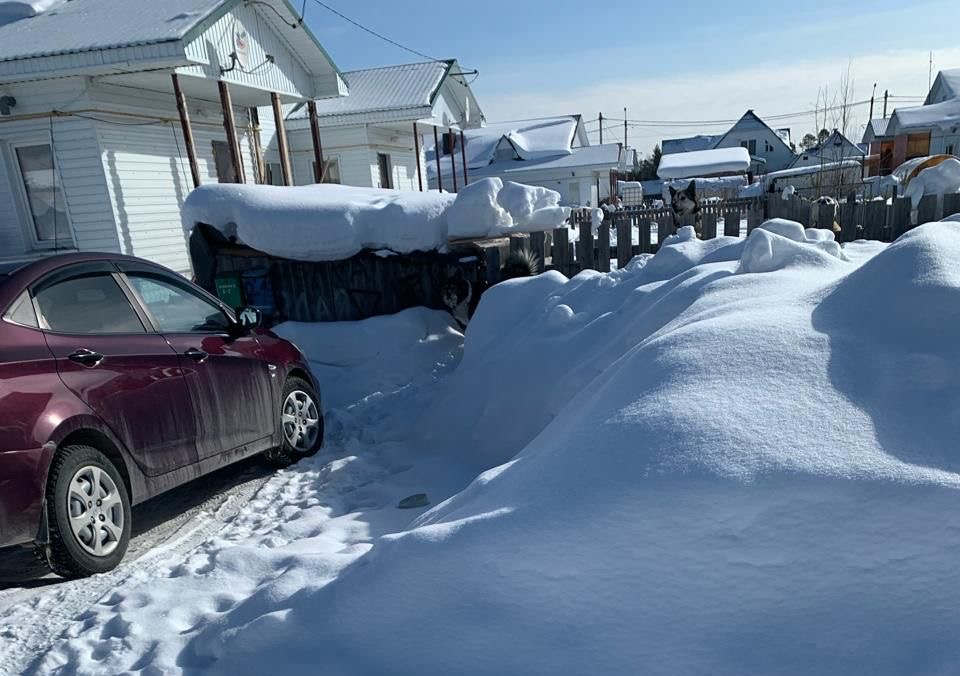 г.п. Советский ул. Слободская , д.3А кв. 2г.п. Советский  ул. Слободская